ГМО учителей химииРуководитель: Федорова А.М.,учитель химии МБОУ «Гимназия №1 им. Н.М. Пржевальского» 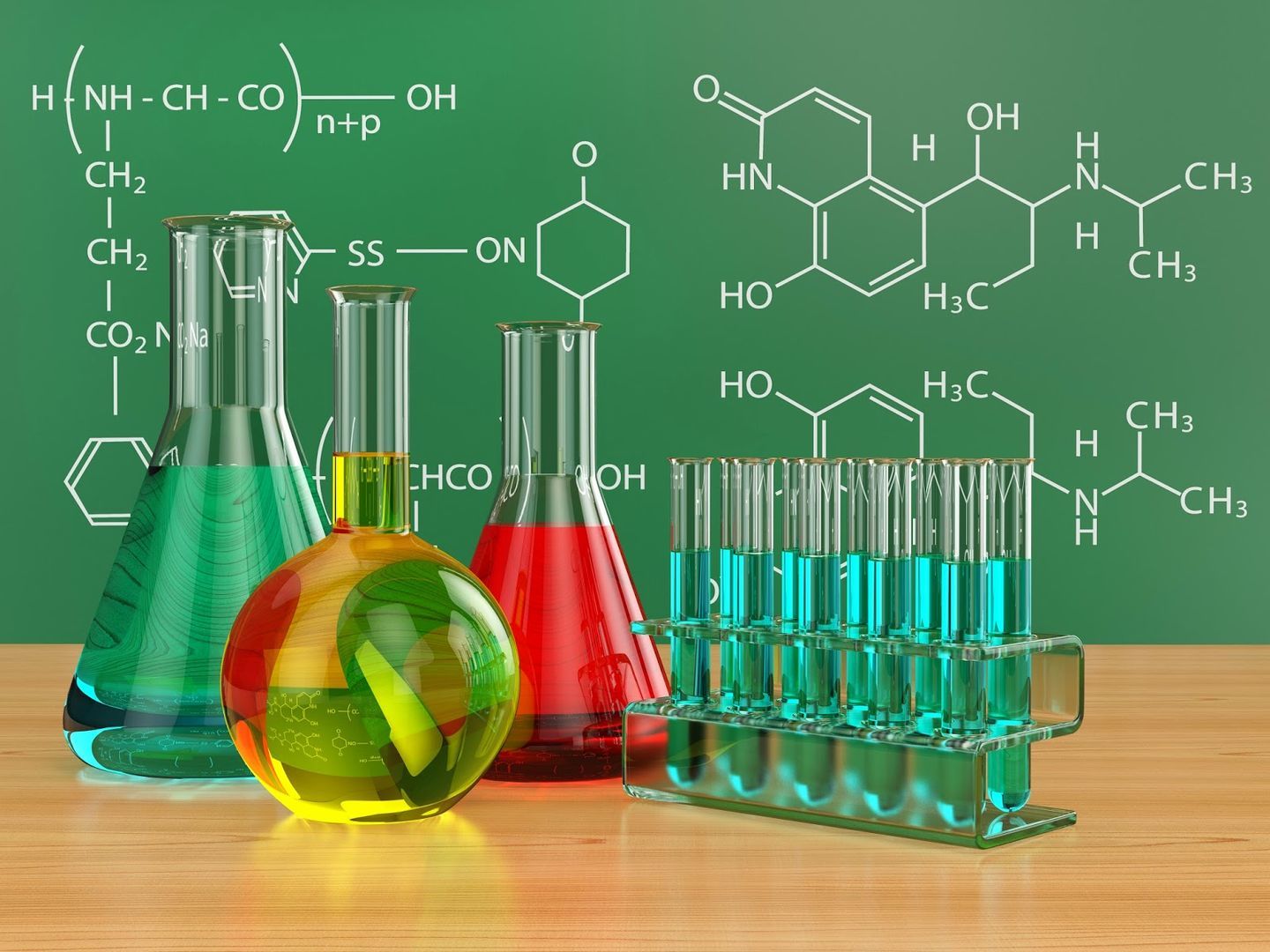 Заседание №1  «Планирование работыгородского методического объединения учителей химии на 2021-2022 учебный год»28.09.2021 в 15.00.формат видеоконференцииКраткий анализ работы за прошлый учебный годПланирование работы на 2021-2022 учебный год на основе выявленных запросов и дефицитов учителейПерспективная модель ЕГЭ Федеральный перечень учебниковШкольный этап Всероссийской олимпиады школьников на платформе «Сириус. Курсы»Организация взаимодействия учителей в рамках ГМО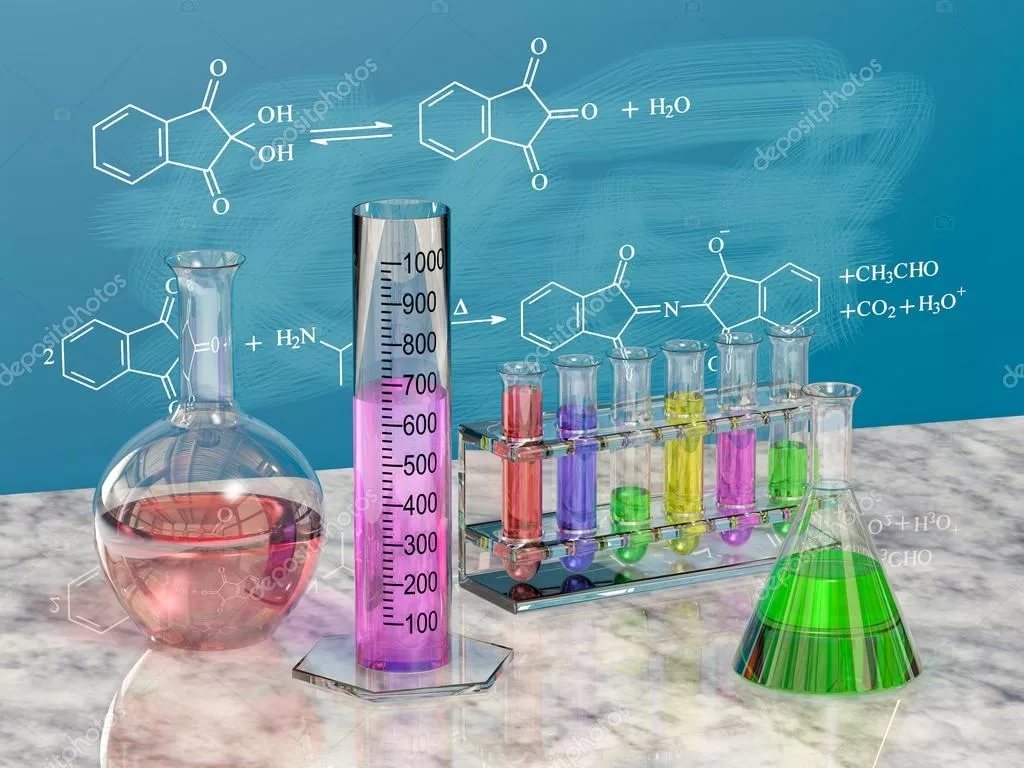 Планирование работы на 2021-2022 учебный год         Методическая тема: повышение эффективности и качества обучения на основе современных подходов в условиях реализации ФГОС с учетом основных направлений и задач национального проекта «Образование», введением нового профессионального стандарта педагога.          Цель: создание условий для реализации творческого потенциала педагогов в связи с появлением новых функциональных обязанностей у учителей, при переходе на обновлённое содержание образования и эффективные педагогические технологии с учетом основных направлений и задач национального проекта «Образование»Особенности перспективной модели КИМ ЕГЭ по химии 2022-2024 г.г.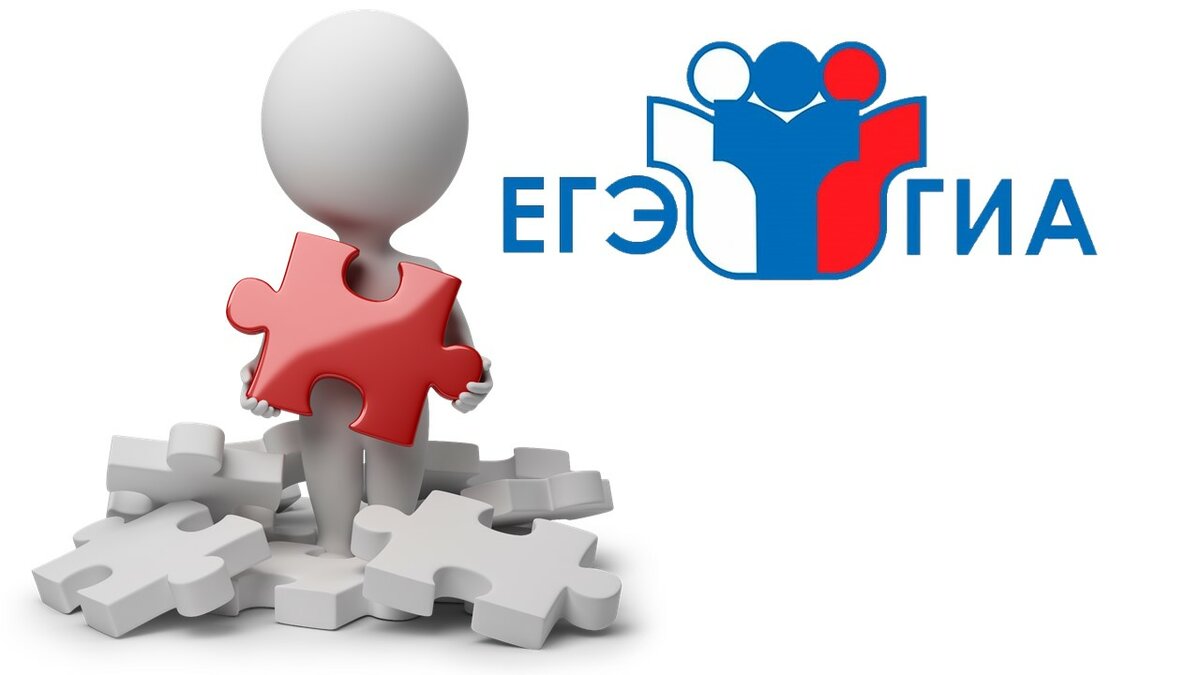 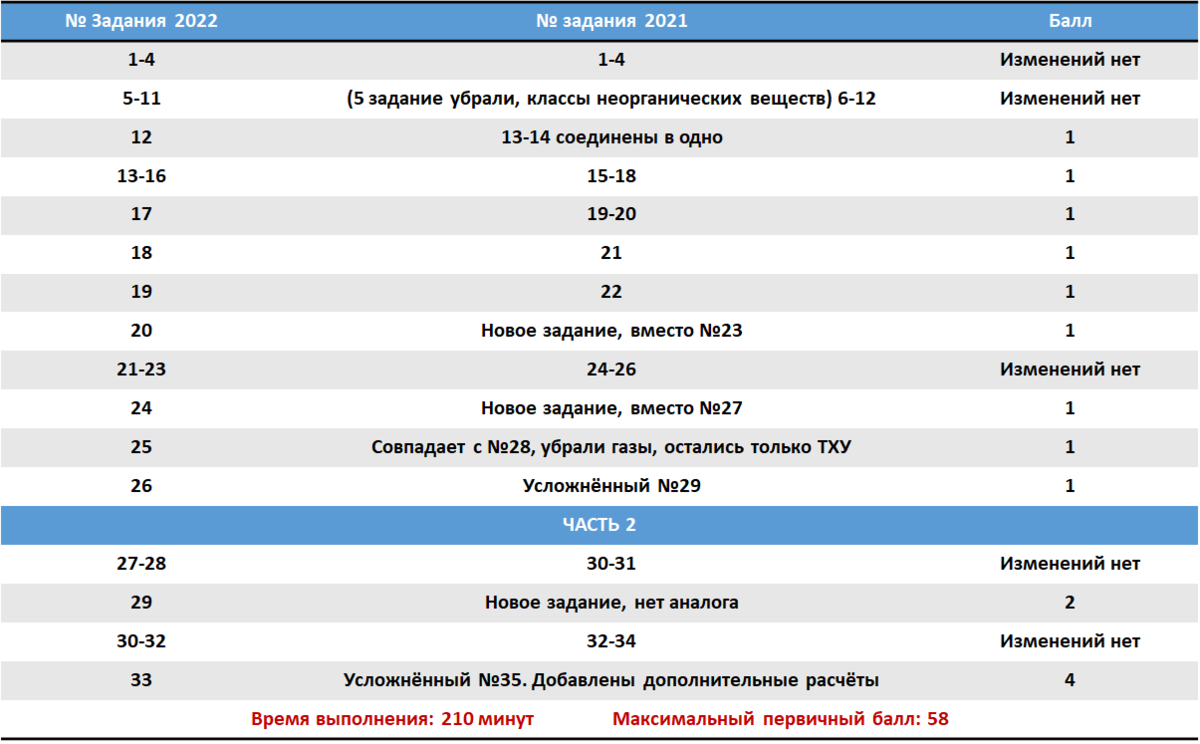 Официальная демоверсия ЕГЭ 2022 от ФИПИ по химии  Экзаменационная работа состоит из двух частей, включающих в себя 34 задания: часть 1 содержит 28 заданий с кратким ответом;часть 2 содержит 6 заданий с развёрнутым ответом. На выполнение экзаменационной работы по химии отводится 3,5 часаСсылки: → Демоверсия: him-demo2022.pdf → Кодификатор: him-k2022.pdf → Спецификация: him-s2022.pdf → Скачать одним архивом: him-demo2022.zip        В целом принятые изменения в экзаменационной работе 2022 г. ориентированы на повышение объективности проверки сформированности ряда важных общеучебных умений, в первую очередь таких:как анализ текста условия задания, представленного в различной форме (таблица, схема, график),комбинирование аналитической и расчётной деятельности, анализ состава веществ и прогноз возможности протекания реакций между ними, моделирование химических процессов и описание признаков их протекания и дрФедеральный перечень учебников (ФПУ)      Приказом Министерства просвещения РФ от 20 мая 2020 г. № 254 утверждён на 5 лет федеральный перечень учебников, допущенных к использованию при реализации имеющих государственную аккредитацию образовательных программ начального общего, основного общего, среднего общего образования организациями, осуществляющими образовательную деятельность.                                   Зарегистрировано в Минюсте РФ 14 сентября        2020 г. Регистрационный №59808.Скачать ФПУ можно по ссылке: fpu20-5.pdf Изменения в приказ 254 : Приказ №766 от 23.12.2020, зарегистрирован 2.03.2021 № 62645): 766.pdfУдобный поиск по перечню: fpu.edu.ru/fpuС изменениями и дополнениями: https://base.garant.ru/74634042/53f89421bbdaf741eb2d1ecc4ddb4c33/Федеральный перечень учебников, допущенных к использованиюпо химииСайты для подготовки к школьному этапу этапа всероссийской олимпиады школьников на платформе Образовательного центра «Сириус. Курсы»Обучающий вебинар для учителей «Организация школьного этапа ВсОШ на онлайн-платформе «Сириус. Курсы» прямой эфир от 14.09. 2021 гhttps://www.youtube.com/watch?v=ixWnhRb1fYoСайт пригласительного этапа всероссийской олимпиады школьников 2020-2021 годаhttps://siriusolymp.ru/Сайт школьного этапа всероссийской олимпиады школьников 2020/21 годаhttps://sochisirius.ru/obuchenie/distant/smena727/3518Открытые курсы Образовательного центра «Сириус» https://edu.sirius.online/#/Заседания ГМО учителей химииЗаседания ГМО учителей химииЗаседания ГМО учителей химииЗаседания ГМО учителей химииЗаседания ГМО учителей химии№ п/пТема занятияДата и время проведенияМесто проведенияОрганизаторы1.Планирование работы методического объединения на 2021-2022учебный год:- обсуждение плана работы;- диагностика методических потребностей педагогов;- организация  ШЭ ВсОШ на платформе «Сириус»;- обновление базы данных учителей;- разное.28.09.15.00Видеоконференция Федорова А.М.2. Практико-семинарское занятие «Методические рекомендации по подготовке обучающихся к ГИА по химии по программе основного общего образования»02.11.11.00Дистанционно (на сайт)Федорова А.М.Звонарева Г.Н. (МБОУ «СШ №37)3.Диалоговая площадка: «Особенности перспективной модели КИМ ЕГЭ по химии 2022-2024 г.г.»08.11-26.11.ДистанционноФедорова А.М. 4.Практико-семинарское занятие «Методические рекомендации по подготовке обучающихся к ГИА по химии по программе среднего общего образования: планируемые изменения и актуальные вопросы»14.12. Дистанционно(на сайт)Звонарева Г.Н., Федорова А.М.5.Создание банка данных одаренных детей и педагогов, работающих с данной категорией детей01.12- 12.12.Дистанционно Федорова А.М6.Круглый стол «Одарённые и высокомотивированные обучающиеся-ступени к успеху»- анализ результатов школьного и муниципального этапов ВсОШ;- успешные практики сопровождения и поддержки одаренных обучающихся: из опыта работы.25.01. МБОУ «Гимназия №1 имени Н.М. Пржевальского»Федорова А.М.Звонарёва Г.Н.Мамченко С.А.(МБОУ «СШ №6»);Нагорская А.В. (МБОУ «СШ №37),Макарова О.М. (МБОУ «СШ №33») и др.7.Методическая консультация «Обновление содержания и методическое обеспечение рабочих  программ по химии: воспитательная компонента»ФевральДистанционно в течение месяцаФедорова А.М.8.Фестиваль педагогических находок «Образование в интересах устойчивого развития: формирование функциональной грамотности обучающихся на уроках и внеурочной деятельности» - эффективные практики29.03.Дистанционно(на сайт)Федорова А.М.9.Методическая консультация «ВПР по химии в 8 и 11 классах: актуальные вопросы» МартДистанционно в течение месяцаФедорова А.М.10. Анализ работы ГМО учителей химии в 2019-2020 учебном году и планирование работы на 2021-2022 учебный год:- анализ методических затруднений и проблем на основе диагностических карт;- выявление передовых педагогических практик по работе с высокомотивированными и одарёнными обучающимися, с детьми с особыми образовательными потребностями;- результативность участия педагогов и обучающихся в олимпиадах, конкурсах различного уровня;- планирование работы на 2022-2023 учебный год.17.05.МБОУ «Гимназия №1 имени Н.М. Пржевальского»Федорова А.М.Участие в городских мероприятиях (семинарах, круглых столах и пр.) по плану управления образования и молодежной политики Администрации города Смоленска и плана методического отдела МБУ ДО «ЦДО»Участие в городских мероприятиях (семинарах, круглых столах и пр.) по плану управления образования и молодежной политики Администрации города Смоленска и плана методического отдела МБУ ДО «ЦДО»Участие в городских мероприятиях (семинарах, круглых столах и пр.) по плану управления образования и молодежной политики Администрации города Смоленска и плана методического отдела МБУ ДО «ЦДО»Участие в городских мероприятиях (семинарах, круглых столах и пр.) по плану управления образования и молодежной политики Администрации города Смоленска и плана методического отдела МБУ ДО «ЦДО»Участие в городских мероприятиях (семинарах, круглых столах и пр.) по плану управления образования и молодежной политики Администрации города Смоленска и плана методического отдела МБУ ДО «ЦДО»Участие в конкурсах профессионального мастерстваУчастие в конкурсах профессионального мастерстваУчастие в конкурсах профессионального мастерстваУчастие в конкурсах профессионального мастерстваУчастие в конкурсах профессионального мастерства1.Методическая выставка «Инновационные технологии в моей деятельности»Октябрь-мартМБУ ДО «ЦДО»2.Заочный конкурс видеоуроков «Лучший современный урок» Октябрь-апрельЗаочноМБУ ДО «ЦДО»3.Городской конкурс по организации работы с одаренными детьми «Формула успеха»Октябрь-мартМБУ ДО «ЦДО»4.Городской конкурс программ элективных курсов и факультативов в рамках профильного обученияНоябрь-февральМБУ ДО «ЦДО»5.Заочный конкурс «Лучший педагог года» (МБОУ)Июнь-июльЗаочноМБУ ДО «ЦДО»Участие в мероприятиях, направленные на поддержку одаренных детейУчастие в мероприятиях, направленные на поддержку одаренных детейУчастие в мероприятиях, направленные на поддержку одаренных детейУчастие в мероприятиях, направленные на поддержку одаренных детейУчастие в мероприятиях, направленные на поддержку одаренных детей1.Всероссийская предметная олимпиада. Школьный этапоктябрьМБУ ДО «ЦДО»2.Всероссийская предметная олимпиада. Муниципальный этапдекабрьМБУ ДО «ЦДО»3.Городская Неделя наукимартСмолГУ4.Научно-практическая конференция научного общества «Эврика»апрельМБОУ «Гимназия №4»Порядковый номерНаименование учебникаКлассАвтор/авторский коллективИздательство1.1.2.5.3.1.1.Химия8Габриелян О.С. Остроумов И.Г. Сладков С.А.Акционерное общество «Издательство «Просвещение»1.1.2.5.3.1.2.Химия9Габриелян О.С. Остроумов И.Г. Сладков С.А.Акционерное общество «Издательство «Просвещение»1.1.2.5.3.2.1.Химия8Еремин Е.Е.Кузьменко Н.Е.Теренин В.И.Дроздов А.Л.Лунин В.В.под редакцией Лунина В.В.Акционерное общество «Издательство «Просвещение»1.1.2.5.3.2.2.Химия9Еремин Е.Е.Кузьменко Н.Е.Теренин В.И.Дроздов А.Л.Лунин В.В.под редакцией Лунина В.В.Акционерное общество «Издательство «Просвещение»1.1.2.5.3.3.1.Химия8Журин А.А.Акционерное общество «Издательство «Просвещение»1.1.2.5.3.3.2.Химия9Журин А.А.Акционерное общество «Издательство «Просвещение»1.1.2.5.3.4.1.Химия8Кузнецова Н.Е.Титова И.М. Гара Н.Н.Акционерное общество «Издательство «Просвещение»1.1.2.5.3.4.2.Химия9Кузнецова Н.Е.Титова И.М. Гара Н.Н.Акционерное общество «Издательство «Просвещение»1.1.2.5.3.6.1.Химия7Габриелян О.С. Остроумов И.Г. Сладков С.А.Акционерное общество «Издательство «Просвещение»1.1.2.5.3.7.1.Химия. Введение в предмет7Еремин Е.Е.Дроздов А.Л.Лунин В.В.под редакцией Лунина В.В.Акционерное общество «Издательство «Просвещение»1.1.3.5.3.2.1.Химия10Еремин Е.Е.Кузьменко Н.Е.Теренин В.И.Дроздов А.Л.Лунин В.В.под редакцией Лунина В.В.Акционерное общество «Издательство «Просвещение»ООО «Дрофа»1.1.3.5.3.2.2.Химия11Еремин Е.Е.Кузьменко Н.Е.Дроздов А.Л.Лунин В.В.под редакцией Лунина В.В.Акционерное общество «Издательство «Просвещение»ООО «Дрофа»1.1.3.5.3.6.1.Химия10Габриелян О.С.Акционерное общество «Издательство «Просвещение»ООО «Дрофа»1.1.3.5.3.6.2.Химия11Габриелян О.С.Акционерное общество «Издательство «Просвещение»ООО «Дрофа»1.1.3.5.3.7.1.Химия10углублен-ное обучениеЕремин Е.Е.Кузьменко Н.Е.Дроздов А.Л.Лунин В.В.под редакцией Лунина В.В.Акционерное общество «Издательство «Просвещение»1.1.3.5.3.7.2.Химия11углублен-ное обучениеЕремин Е.Е.Кузьменко Н.Е.Дроздов А.Л.Лунин В.В.под редакцией Лунина В.В.Акционерное общество «Издательство «Просвещение»1.1.3.5.3.9.1.Химия10Кузнецова Н.Е.Гара Н.Н.Лёвкин А.Н.под редакцией профессора Карцовой А.Л.Акционерное общество «Издательство «Просвещение»1.1.3.5.3.9.2.Химия11Кузнецова Н.Е.Лёвкин А.Н.Шаталов М.А.Акционерное общество «Издательство «Просвещение»1.1.3.5.3.10.1.Химия10углублен-ное обучениеГабриелян О.С. Остроумов И.Г. Сладков С.А.Акционерное общество «Издательство «Просвещение»1.1.3.5.3.10.2.Химия11углублен-ное обучениеГабриелян О.С. Остроумов И.Г. Сладков С.А.Акционерное общество «Издательство «Просвещение»